Meldingsformulier Beveiligingsincident, waaronder een datalek  Melding Algemeen: Dag en tijdstip constatering of ontdekking van de inbreuk:       _________________________________Dag en tijdstip waarop melding plaatsvindt:       _________________________________Contactgegevens melder: Naam:_________________________________Functie:_________________________________Emailadres:_________________________________Telefoonnummer werk / mobiel: _________________________________Gegevens betrokken organisatie of bedrijf: Naam organisatie of bedrijf:_________________________________Adres: _________________________________Land: _________________________________Welke partij is Verwerkingsverantwoordelijke en Verwerker:o	Verwerkingsverantwoordelijke 	_________________________________o	Verwerker	_________________________________Eventueel kenmerk of referentienummer van de hoofdovereenkomst en/of verwerkersovereenkomst:__________________________________________________________________Is aan deze organisatie / dit bedrijf verwerking van persoonsgegevens uitbesteed: o	Ja / nee (* omcirkel wat van toepassing is)o	Korte toelichting:___________________________________________Vindt de verwerking van persoonsgegevens binnen de EER plaats: o	Ja / nee (* omcirkel wat van toepassing is) o	Korte toelichting:___________________________________________Omschrijving van het incident waarbij de inbreuk op persoonsgegevens zich heeft voorgedaan: Plaats waar de inbreuk zich (feitelijk) heeft voorgedaan:_________________________________Dag en tijdstip waarop de inbreuk waarschijnlijk plaatsvond:_________________________________Korte omschrijving van de inbreuk:____________________________________________________________________________________________________________________________________Aard van de inbreuk (denk aan verlies of diefstal van laptop, mobiele telefoon, tablet, usb-stick, mobiele harde schijf, een verkeerd verzonden email aan onbevoegd persoon, inbreuk op beveiliging zoals een hack van buitenaf, geen back-up gemaakt van data, of nog onbekend, etc.): ____________________________________________________________________________________________________________________________________Omschrijf de groep betrokkenen (categorie) om wiens persoonsgegevens het gaat:____________________________________________________________________________________________________________________________________Hoeveel personen zijn betrokken bij de inbreuk, eventueel aangeven minimum/maximum:__________________________________________________________________Geef aan om welk soort persoonsgegevens het gaat bij de inbreuk:  	Naam -, adres - en woonplaatsgegevens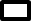  	Telefoonnummers 	Emailadressen of andere adressen voor elektronische communicatie 	Toegangs- of identificatiegegevens (bijvoorbeeld inlognaam/wachtwoord, klantnummer of het zogenaamde A-nummer) 	Financiële gegevens (bijvoorbeeld rekeningnummer, creditcardnummer) 	Burgerservicenummer (BSN) of sofinummer 	Paspoortkopieën of kopieën van andere legitimatiebewijzen 	Geslacht, geboortedatum en/of leeftijd 	Persoonsgegevens met gevoelige of bijzondere kenmerken, zoals ras of  etnische afkomst, politieke opvattingen, religieuze of levensbeschouwelijke  overtuigingen, of het lidmaatschap van een vakbond blijken, en genetische gegevens, biometrische gegevens met het oog op de unieke identificatie van een persoon, of gegevens over gezondheid (medische gegevens), of gegevens met betrekking tot iemands seksueel gedrag of seksuele gerichtheid 	Persoonsgegevens van minderjarigen  	Arbeidsgerelateerde gegevens, zoals ziekteverzuim, salaris, pensioen  	Strafrechtelijke gegevens  	Tuchtrechtelijke gegevens 	Overige gegevens, namelijk (vul aan):__________________________________________________________________________________________________________________________________________________________________________________________Welke (ernstige) gevolgen of risico’s kan de inbreuk hebben (of heeft deze) voor de persoonlijke levenssfeer van betrokkenen: ____________________________________________________________________________________________________________________________________Omschrijving technische en/of organisatorische maatregelen ter bescherming: Welke technische en/of organisatorische maatregelen zijn er getroffen om de inbreuk aan te pakken en herstellen, alsook eventuele verdere inbreuk(en) te voorkomen dan wel te beperken: ____________________________________________________________________________________________________________________________________Welke personen of organisaties zijn – naast de onder punt 1 genoemde namen – (mogelijk) ook op de hoogte van de inbreuk: ____________________________________________________________________________________________________________________________________Zijn de bij de inbreuk betreffende persoonsgegevens versleuteld, van encryptie voorzien, gehasht of op een andere manier ontoegankelijk en onbegrijpelijk voor daartoe onbevoegden gemaakt: o	Ja / nee (* omcirkel wat van toepassing is) o	Korte toelichting op wijze van versleutelen:		____________________________________________________________________________________________________________________________________Zijn er in aanvulling op 3.A t/m C redenen om aan te nemen dat de inbreuk zeer waarschijnlijk geen nadelige gevolgen of risico’s zal hebben (of heeft) voor de persoonlijke levenssfeer van betrokkenen: o	Ja / nee (* omcirkel wat van toepassing is) o	Indien ja, dan graag korte toelichting: 		____________________________________________________________________________________________________________________________________Aanvullende informatie Is er verdere (relevante) informatie die de Verwerkingsverantwoordelijke nodig kan hebben om te voldoen aan de wettelijke verplichtingen ten aanzien van de Meldplicht Datalekken, waaronder in ieder geval het (kunnen) doen van een eventuele melding bij de Autoriteit Persoonsgegevens en/of het informeren van betrokkene(n): ____________________________________________________________________________________________________________________________________	Einde Meldingsformulier, zie voor Verantwoordelijke nog wel punt 5Intern [ENKEL IN TE VULLEN DOOR VERANTWOORDELIJKE ZELF] Naam contactpersoon en portefeuillehouder: __________________________________________________________________Functie:__________________________________________________________________Datum aftekenen meldingsformulier:__________________________________________________________________Datum aantekening in register meldplicht datalekken of evt. software pakket:__________________________________________________________________ 